Для любимых женщин!Весна начинается с самого нежного, цветочного праздника 8 Марта. И чтобы подарить частичку нашего тепла и праздничного настроения женщинам «золотого возраста» 5 марта 2020 г социальные работники Ефремово-Степановского ОСО  вместе с работниками культуры Ефремово-Степановского СДК организовали праздничное мероприятие «Для любимых женщин!»В уютном актовом зале сельской администрации для гостей звучали слова поздравления, песни, стихи. Женщины с удовольствием принимали участие в веселых конкурсах и викторинах, общались друг с другом в теплой, дружеской обстановке. Закончилось мероприятие чаепитием с праздничным тортом и сладостями.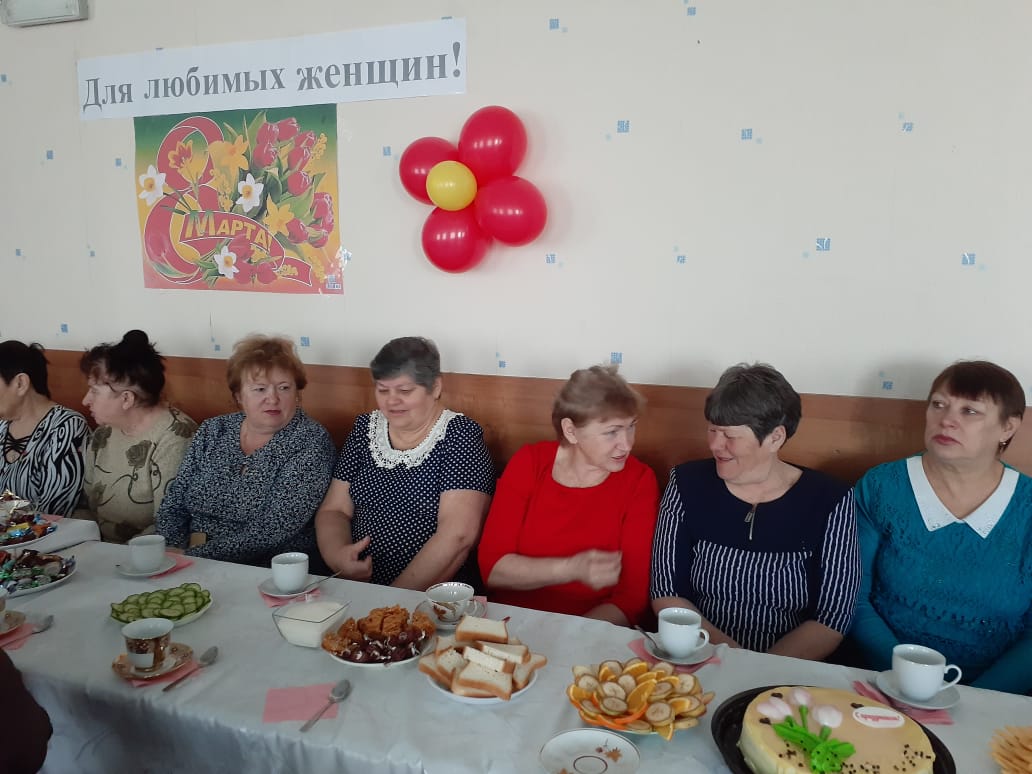 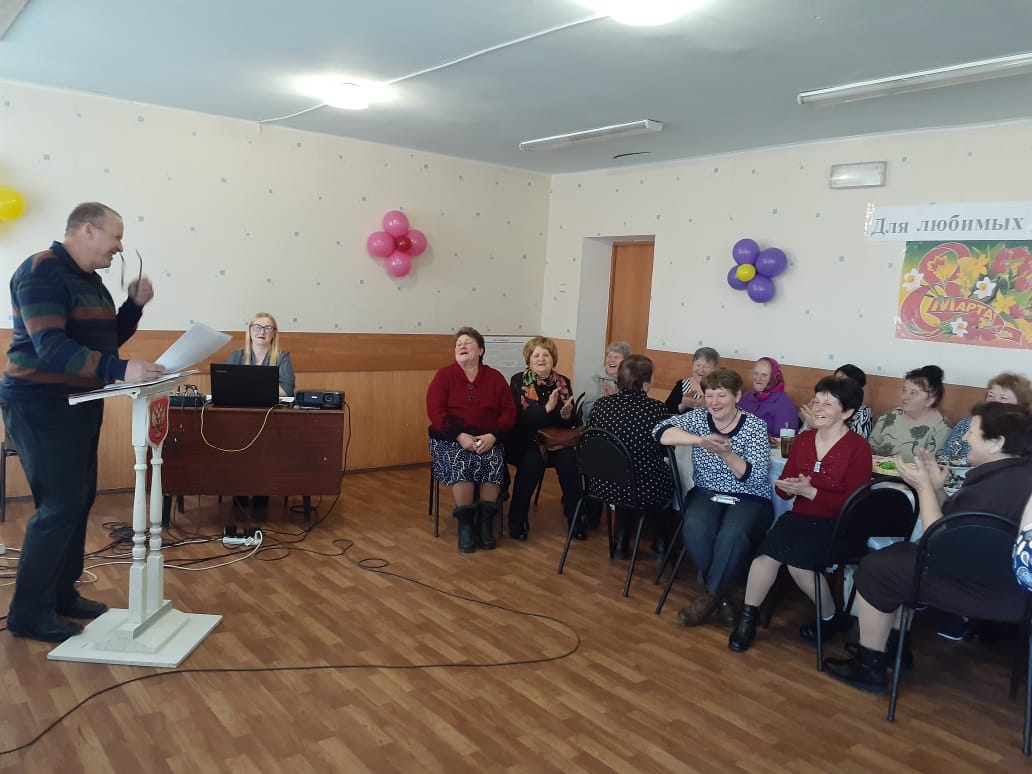 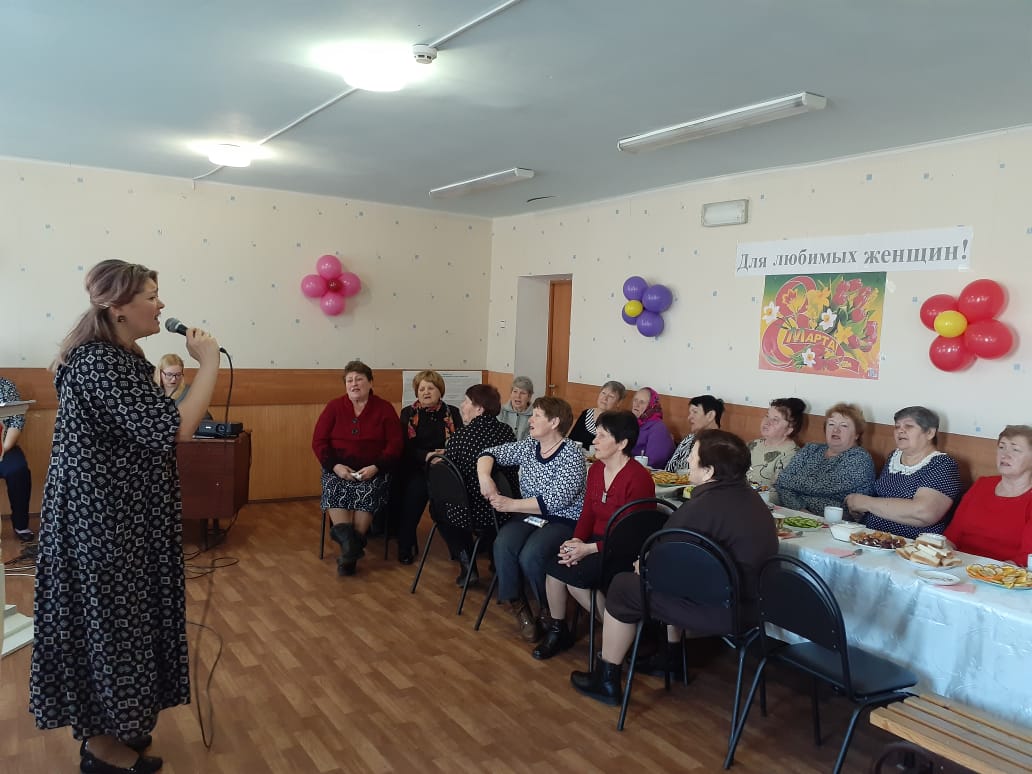 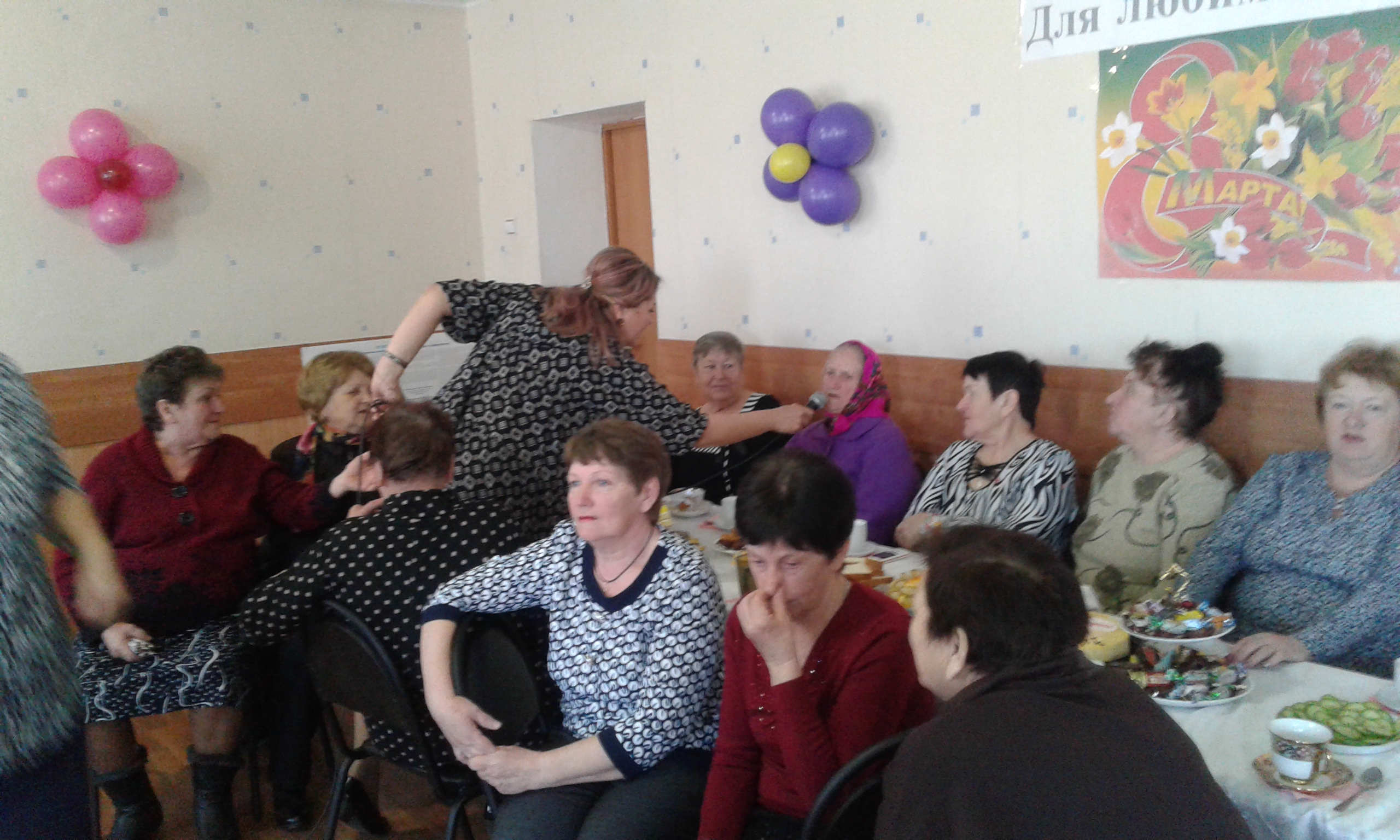 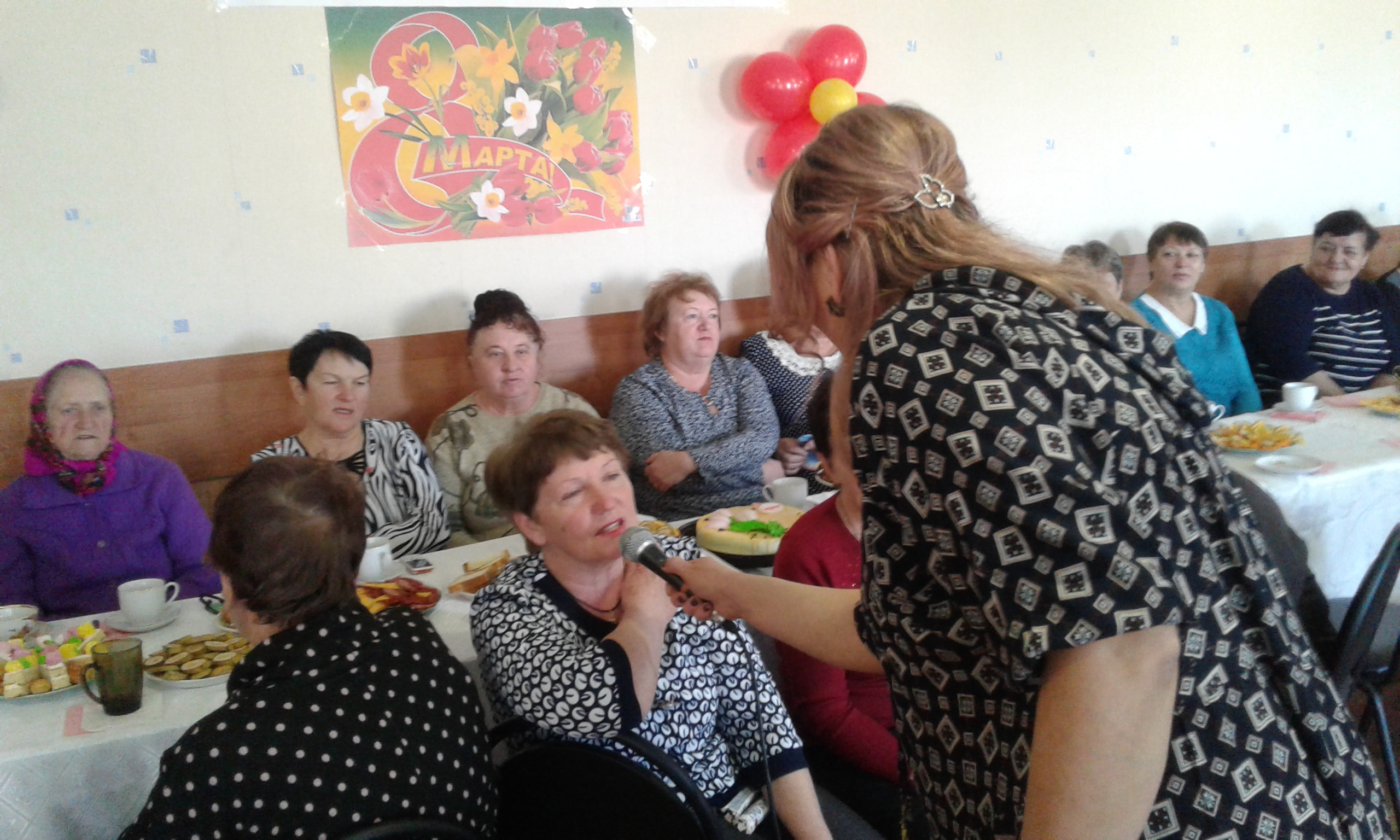 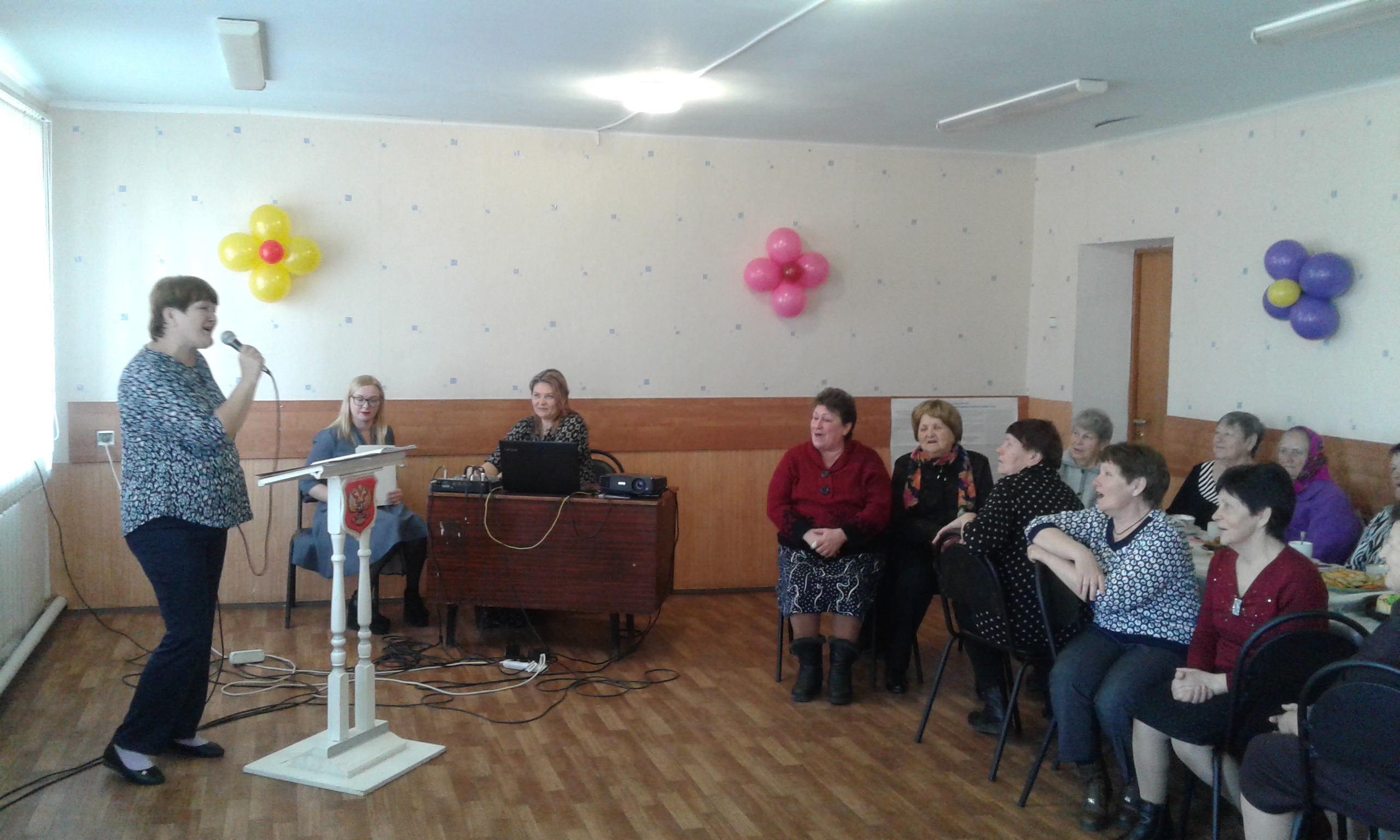 